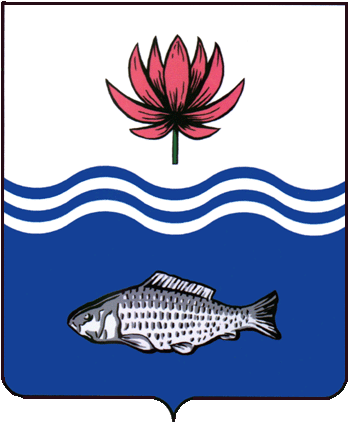 АДМИНИСТРАЦИЯ МО "ВОЛОДАРСКИЙ РАЙОН"АСТРАХАНСКОЙ ОБЛАСТИПОСТАНОВЛЕНИЕО признании утратившим силу постановленияадминистрации МО «Володарский район»от 31.03.2017 г. № 266 «О предоставлении Бичаревой И.Ф.в аренду земельного участка для ведения крестьянского (фермерского)хозяйства»На основании ст. 46 Земельного Кодекса РФ, администрация МО «Володарский район»ПОСТАНОВЛЯЕТ:1.	Постановление администрации МО «Володарский район» от 31.03.2017 г. № 266 «О предоставлении Бичаревой И.Ф. в аренду земельного участка для ведения крестьянского (фермерского) хозяйства» считать утратившим силу.2.	Отделу земельных отношений администрации МО «Володарский район» оформить соглашение о расторжении договора аренды с Бичаревой Ириной Федоровной.3.	Контроль за исполнением данного постановления оставляю за собой.И.о. заместителя главыпо оперативной работе				                     Р.Т. Мухамбетов           от 11.03.2022 г.N  323